REQUERIMENTO Nº  555 /11De Informações“Alusivas ao Requerimento de nº 108/09, que diz respeito à construção de uma área de lazer, entre as Ruas Julio Pires Barbosa, Jose Paiossin e Valentim Muzzi no bairro Parque Planalto”. Considerando-se que, no dia 27 de janeiro de 2009, foi protocolado na Câmara Municipal de Santa Bárbara d’Oeste, o Requerimento sob nº.108/09, onde este Vereador solicitava a construção de uma área de lazer, foi enviada a resposta através do processo nº.2009/003369-01-00, dizendo que a construção de área de lazer na área citada, foi encaminhada para elaboração de projeto;Considerando-se que, conforme a resposta que recebemos enviamos copias aos moradores que ficaram contente e na expectativa de serem contemplado com uma área de lazer, com parque infantil, bancos, pista de caminhada e calçamento, “mas” até o momento os munícipes estão aguardando o prometido; Considerando-se que, diversos munícipes procuraram por este vereador solicitando informações referentes a esta área de lazer localizada entre as ruas citados acima, e acrescentam que o espaço comporta também uma academia ao ar livre, e Considerando-se que, este projeto seria de grande importância para os bairros, Parque Planalto e Santa Rosa II, pois estes bairros contam apenas com um campinho de areia que não se encontra em boas condições, necessita de reparos,                  REQUEIRO à Mesa, na forma regimental, após ouvido o Plenário, oficiar ao Sr. Prefeito Municipal, solicitando-lhe as seguintes informações:(Fls. 2 – Requerimento Nº.                 /11)		1 – De acordo com o requerimento apresentado acima, foi realizado os estudos de viabilidade para esta área de lazer? 		2 – Se positivo a resposta ao item nº1, qual o projeto para esta área? Existe uma previsão para iniciar esta área de lazer? Se afirmativo qual seria?3 – Se negativa a resposta ao item nº 1, expor os motivos? 4 – Outras informações que julgar pertinente.Plenário “Dr. Tancredo Neves”, em 08 de agosto de 2011.ANTONIO CARLOS RIBEIRO“CARLÃO MOTORISTA”-Vereador-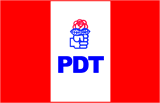 REQUERIMENTO Nº  555 /11De Informações“Alusivas ao Requerimento de nº 108/09, que diz respeito à construção de uma área de lazer, entre as Ruas Julio Pires Barbosa, Jose Paiossin e Valentim Muzzi no bairro Parque Planalto”. Considerando-se que, no dia 27 de janeiro de 2009, foi protocolado na Câmara Municipal de Santa Bárbara d’Oeste, o Requerimento sob nº.108/09, onde este Vereador solicitava a construção de uma área de lazer, foi enviada a resposta através do processo nº.2009/003369-01-00, dizendo que a construção de área de lazer na área citada, foi encaminhada para elaboração de projeto;Considerando-se que, conforme a resposta que recebemos enviamos copias aos moradores que ficaram contente e na expectativa de serem contemplado com uma área de lazer, com parque infantil, bancos, pista de caminhada e calçamento, “mas” até o momento os munícipes estão aguardando o prometido; Considerando-se que, diversos munícipes procuraram por este vereador solicitando informações referentes a esta área de lazer localizada entre as ruas citados acima, e acrescentam que o espaço comporta também uma academia ao ar livre, e Considerando-se que, este projeto seria de grande importância para os bairros, Parque Planalto e Santa Rosa II, pois estes bairros contam apenas com um campinho de areia que não se encontra em boas condições, necessita de reparos,                  REQUEIRO à Mesa, na forma regimental, após ouvido o Plenário, oficiar ao Sr. Prefeito Municipal, solicitando-lhe as seguintes informações:(Fls. 2 – Requerimento Nº.                 /11)		1 – De acordo com o requerimento apresentado acima, foi realizado os estudos de viabilidade para esta área de lazer? 		2 – Se positivo a resposta ao item nº1, qual o projeto para esta área? Existe uma previsão para iniciar esta área de lazer? Se afirmativo qual seria?3 – Se negativa a resposta ao item nº 1, expor os motivos? 4 – Outras informações que julgar pertinente.Plenário “Dr. Tancredo Neves”, em 08 de agosto de 2011.ANTONIO CARLOS RIBEIRO“CARLÃO MOTORISTA”-Vereador-